Обласний пілотний проєкт«Зручне навчання»Соціальна   орієнтованість     конструювання соціальної дійсності, що реалізується за чітко визначеним алгоритмом й має певні складові елементи.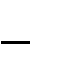 Соціально значимий проєкт  різновид діяльності, що прописаний у так званій програмі, де відображені не тільки орієнтири, загальні завдання, терміни досягнення завдань, скоординовані зусилля всіх учасників проєкту (заклад освіти – адміністрація, педагоги, здобувачі освіти, їх батьки), на основі глибокого вивчення рівня розвитку закладу освіти й використання соціальних нормативів.Науковий  керівник  проєкту    Гробова В.П., доктор юридичних наук, професор, директор ДОН Сумської ОДА.Координатори проєкту Нікітін Ю.О., доктор історичних наук, доцент, ректор КЗ ОІППО; Удовиченко І.В., доктор педагогічних наук, доцент, проректор КЗ СОІППО; Панченко С.М., кандидат психологічних наук, доцент, проректор КЗ СОІППО.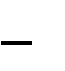 Мета  проєкту    формування єдиного електронного простору закладів освіти – учасників проєкту.Завдання проєкту:створення інформаційного банку даних для використання на рівні закладу освіти;створення інформаційного банку для спільного доступу учасників проєкту.Статус проєкту: обласний.Тип проєкту: освітній.Вид проєкту: науково-педагогічний.Напрямок проєкту: практико-орієнтований.База проєкту: заклади освіти Сумської області за списком.Теоретико-методологічна основа проєкту базується на: нормативно-правових актах України;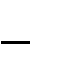 керівних принципах організації дистанційної освіти;основних положеннях системного підходу як науково-методологічного способу пізнання освітніх фактів і процесів.Методи роботи: теоретичні (інформаційно-операційні, аналітичні, прогнозування, моделювання, узагальнення, порівняння, зіставлення, індукції, дедукції) та практичні (діагностування, пошукові, корекційні, презентаційні методи, педагогічного проєктування).Очікувані результати проєкту:реалізація принципів Нової української школи на засадах гуманітаризації, демократизації, децентралізації, педагогіки партнерства в умовах дистанційної освіти;мотивування адміністрації, педагогічних колективів, здобувачів освіти та батьків до запровадження дистанційного навчання на засадах демократизації та взаємодії у закладі освіти, за їхньої активної участі;формування єдиного електронного простору закладів освіти – учасників проєкту;створення інформаційного банку даних для використання на рівні закладу освіти та для спільного доступу учасників проєкту.Тривалість дії проєкту – листопад 2020 р. – червень 2021 р.Матриця проєкту:І.	Організаційний етап (листопад – грудень 2020 р.) ІІ. Практичний етап (грудень – лютий 2021 р.)ІІІ. Підсумковий етап (березень – червень 2021 р.)І. Організаційний етап (листопад – грудень 2020 р.): визначити координатора проєкту від закладу освіти; подати заявку (на підставі Листа ДОН Сумської ОДА);скласти	програму	реалізації	проєкту	в	закладі	(на	основі	паспорту проєкту);повідомити	всіх	учасників	освітнього	процесу	(педагогів,	здобувачів освіти, батьків) про участь у проєкті.ІІ. Практичний етап (грудень – лютий 2021 р.):формування єдиного інформаційного середовища закладу освіти;створення та апробація педагогами власного дидактичного забезпечення реалізації дистанційного навчання в закладі;апробація створеного інформаційного середовища закладу освіти; корегування проміжних результатів;визначення блоку матеріалів для розміщення у відкритий спільний доступ учасників проєекту.ІІІ. Підсумковий етап (березень – червень 2021 р.)підбиття підсумків проєкту;надання звітів щодо з реалізації завдань та досягнення мети проєкту; проведення підсумкового вебінару;визначення кращих практик реалізації мети; корекція результатів проєктної роботи; ухвалення рішення про продовження проєкту.